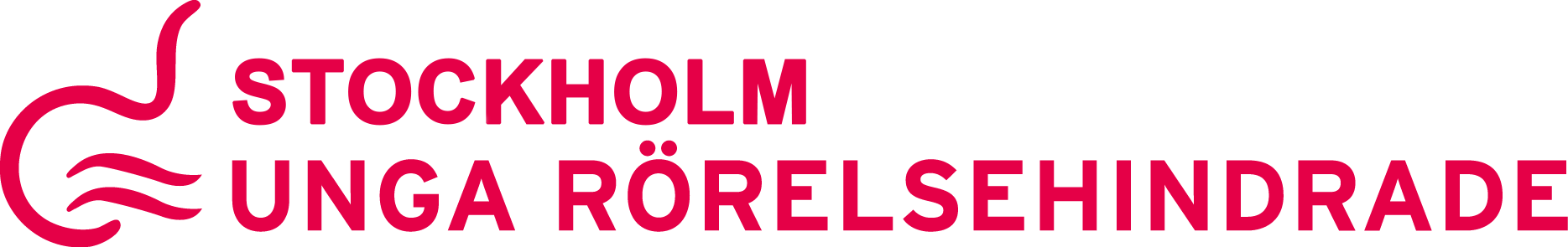 DAGORDNING STYRELSEMÖTE 20181112 kl. 17:30 - 19:00PLATS:  Kavallerivägen 30, Rissne, Sundbyberg
Närvarande:                                         Frånvarande:    
Hanna Öfors                                                  Casper Hafvström
Anton Boström
Henrik Häggbom
Hanna Wagenius
Liza Syeda (Kansli)
Leida Kaaman1. Mötet öppnasHanna Öfors öppnar mötet
2. Val av mötesordförande, mötessekreterare och protokolljusterareHanna Ö väljs till mötesordförande, Leida väljs till mötessekreterare och Hanna W väljs till protokolljusterare.
 3. Godkännande av dagordning           Tillägg under punkt 14 ’Gaming workshop’.4. Godkännande av protokoll	Genomdrag av protokoll, godkännes.5. KanslietKanslistrapport 				            Liza	Liza har haft möte med arbetsterapeut om hjälpmedel.6. EkonomiEkonomisk rapportSer bra ut.Inkomna fakturor
Inga utöver de vanliga.7. Föredrag av åtgärdslista            Gunilla har ej kontaktats ang nycklar. Fogels har kontaktats. RBU Sthlm  h         har inte kunnat nås. Anton har kollat julbord.8. MedlemmarMedlemssiffror Ser fortsatt bra ut, men fler mellan 6-25 år behövs till förbundet.
	9. Aktiviteter sedan senastSkrivarkväll med styrelsen 5/11
Debattartikel skrevs, vissa källor behöver kollas.
10. Kommande aktiviteterInfo med Fogels trafiskola
Event har delats på Facebook, information om det behöver spridas mer.Julbord med styrelse
Ulriksdals värdshus föreslås, budget diskuteras. Fler förslag ska tas fram.Julaktivitet
Bestäms som öppet hus med julfika på Lucia (dvs 13/12) 16:00-20:00.11. Utåtriktad informationDigitalt månadsblad
Ha kvar det som är skrivet om Sex i Rörelse/bildbanken samt namninsamlingen. Informera om medlemsaktiviteten på Lucia. Ta upp informationsmötet med Fogels med länk till eventet. Länk till poll om önskade framtida gäster i Parametern Podd.
Styrelsen har ordet: delar av debattartikeln från 5/11. 12. ProjektRFSU - Sex i rörelse				Hanna Ö
Hanna Ö berättar om arbete med manusförslag till filmer och även om arbete med olika artiklar.Parametern Podd
	- Nästa inspelningsdag/tema/gäst
Bestäms efter genomförd medlemspoll.
13. SamarbetspartnersRBU StockholmInget under denna punkt.14. ÖvrigtGaming workshop
Anton har besökt en gaming workshop i Kista. Diskussion med spelföretag om projekt angående tillgänglighet och spel.15. Kommande styrelsemöte
          Nästa styrelsemöte bestäms till 17/12 kl 18:0016. Mötet avslutas           Hanna Öfors avslutar mötetÅtgärdslista
______________________                                            _______________________Mötesordförande                                                             Mötessekreterare
Hanna Öfors                                                                    Leida Kaaman______________________Protokolljusterare
Hanna Wagenius                 ÅtgärdAnsvarigKlart datumKommentar